Об утверждении административного регламента администрации Моргаушского муниципального округа Чувашской Республики предоставления муниципальной услуги «Выдача разрешений на выполнение авиационных работ, парашютных прыжков, демонстрационных полетов воздушных судов, полетов беспилотных летательных аппаратов, подъема привязных аэростатов над Моргаушским муниципальным округом Чувашской Республики, а также посадку (взлет) на расположенные в границах Моргаушского муниципального округа Чувашской Республики площадки, сведения о которых не опубликованы в документах аэронавигационной информации» В соответствии с федеральными законами от 06.10.2003 № 131-ФЗ «Об общих принципах организации местного самоуправления в Российской Федерации», от 27.07.2010 № 210-ФЗ «Об организации предоставления государственных и муниципальных услуг», Уставом Моргаушского муниципального округа Чувашской Республики, принятым решением Собрания депутатов Моргаушского муниципального округа Чувашской Республики от 23.11.2022 №С-5/1, в целях повышения качества предоставления муниципальной услуги администрация Моргаушского муниципального округа Чувашской Республики п о с т а н о в л я е т:Утвердить административный регламент администрации Моргаушского муниципального округа Чувашской Республики предоставления муниципальной услуги «Выдача разрешений на выполнение авиационных работ, парашютных прыжков, демонстрационных полетов воздушных судов, полетов беспилотных летательных аппаратов, подъема привязных аэростатов над Моргаушским муниципальным округом Чувашской Республики, а также посадку (взлет) на расположенные в границах Моргаушского муниципального округа Чувашской Республики площадки, сведения о которых не опубликованы в документах аэронавигационной информации»  согласно приложению.Признать утратившими силу:постановление администрации Моргаушского района Чувашской Республики от 05.11.2019 N 1017А "О внесении изменений в постановление администрации Моргаушского района Чувашской Республики от 25.06.2019 N 606 "Об утверждении административного регламента предоставления муниципальной услуги "Выдача разрешения на выполнение авиационных работ, парашютных прыжков, демонстрационных полетов воздушных судов, полетов беспилотных летательных аппаратов, подъемов привязных аэростатов над населенными пунктами Моргаушского района Чувашской Республики, а также посадки (взлета) на расположенные в границах населенных пунктов Моргаушского района Чувашской Республики площадки, сведения о которых не опубликованы в документах аэронавигационной информации";постановление администрации Моргаушского района Чувашской Республики от 05.11.2019 N 1109 "О внесении изменений в постановление администрации Моргаушского района Чувашской Республики от 25.06.2019 N 606 "Об утверждении административного регламента предоставления муниципальной услуги "Выдача разрешения на выполнение авиационных работ, парашютных прыжков, демонстрационных полетов воздушных судов, полетов беспилотных летательных аппаратов, подъемов привязных аэростатов над населенными пунктами Моргаушского района Чувашской Республики, а также посадки (взлета) на расположенные в границах населенных пунктов Моргаушского района Чувашской Республики площадки, сведения о которых не опубликованы в документах аэронавигационной информации".Настоящее постановление вступает в силу после его официального опубликования.Контроль за исполнением настоящего постановления возложить на первого заместителя главы администрации Моргаушского муниципального округа - начальник Управления по благоустройству и развитию территорий.Глава Моргаушского муниципального округа                 	А.Н.МатросовИсп. Сандимирова О.В.Чǎваш РеспубликиМуркашмуниципаллǎ округĕнадминистрацийĕЙЫШĂНУ________2023 ç. № _____Муркаш сали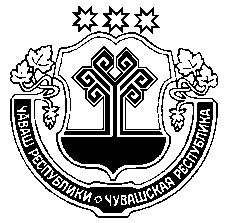 Чувашская РеспубликаАдминистрацияМоргаушского муниципального округаПОСТАНОВЛЕНИЕ27.02.2023 г. № 359с. Моргауши